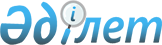 2023-2025 жылдарға арналған Жамбыл ауылдық округінің бюджеті туралыШығыс Қазақстан облысы Катонқарағай аудандық мәслихатының 2022 жылғы 30 желтоқсандағы № 25/331-VII шешімі.
      Қазақстан Республикасының Бюджет кодексінің 73 – 1, 75 - баптарына, Қазақстан Республикасының "Қазақстан Республикасындағы жергілікті мемлекеттік басқару және өзін-өзі басқару туралы" Заңының 6-бабы, 1–тармағының тармақшасына сәйкес, Катонқарағай аудандық мәслихаты ШЕШТІ:
      1. 2023-2025 жылдарға арналған Жамбыл ауылдық округінің бюджеті 1, 2 және 3 - қосымшаларға сәйкес, оның ішінде 2023 жылға келесі көлемдерде бекiтiлсiн:
      1) кірістер – 60082,9 мың теңге, оның iшiнде: 
      салықтық түсiмдер – 3237,5 мың теңге;
      салықтық емес түсiмдер – 0,0 мың теңге; 
      негiзгi капиталды сатудан түсетiн түсiмдер – 0,0 мың теңге;
      трансферттер түсiмi – 56845,4 мың теңге;
      2) шығындар – 60177,7 мың теңге;
      3) таза бюджеттiк кредиттеу – 0,0 мың теңге, оның ішінде:
      бюджеттік кредиттер – 0,0 мың теңге;
      бюджеттік кредиттерді өтеу – 0,0 мың теңге;
      4) қаржы активтерiмен операциялар бойынша сальдо – 0,0 мың теңге, оның ішінде:
      қаржы активтерін сатып алу – 0,0 мың теңге; 
      мемлекеттің қаржы активтерін сатудан түсетін түсімдер – 0,0 мың теңге;
      5) бюджет тапшылығы (профициті) – - 94,8 мың теңге; 
      6) бюджет тапшылығын қаржыландыру (профицитін пайдалану) – 94,8 мың теңге:
      қарыздар түсімі – 0,0 мың теңге;
      қарыздарды өтеу – 0,0 мың теңге;
      бюджет қаражатының пайдаланылатын қалдықтары – 94,8 мың теңге.
      Ескерту. 1-тармақ жаңа редакцияда - Шығыс Қазақстан облысы Катонқарағай аудандық мәслихатының 13.12.2023 № 9/118-VIII шешімімен (01.01.2023 бастап қолданысқа енгізіледі).


      2. Осы шешім 2023 жылғы 1 қаңтардан бастап қолданысқа енгізіледі. Жамбыл ауылдық округінің 2023 жылға арналған бюджеті
      Ескерту. 1-қосымша жаңа редакцияда - Шығыс Қазақстан облысы Катонқарағай аудандық мәслихатының 13.12.2023 № 9/118-VIII шешімімен (01.01.2023 бастап қолданысқа енгізіледі). 2024 жылға арналған Жамбыл ауылдық округінің бюджеті 2025 жылға арналған Жамбыл ауылдық округінің бюджеті
					© 2012. Қазақстан Республикасы Әділет министрлігінің «Қазақстан Республикасының Заңнама және құқықтық ақпарат институты» ШЖҚ РМК
				
      Катонқарағай аудандық мәслихатының хатшысы 

Д. Бралинов
Катонқарағай 
аудандық мәслихатының 
2022 жылғы 30 желтоқсандағы 
№25/331-VII шешіміне 1-қосымша
Санаты
Санаты
Санаты
Санаты
Барлық кірістер (мың теңге)
Сыныбы
Сыныбы
Сыныбы
Барлық кірістер (мың теңге)
Ішкі сыныбы
Ішкі сыныбы
Барлық кірістер (мың теңге)
Атауы
1
2
3
4
5
I.Кірістер
60082,9
1
Салықтық түсімдер
3237,5
01
Табыс салығы
365,5
2
Жеке табыс салығы
365,5
04
Меншiкке салынатын салықтар
2385,4
1
Мүлiкке салынатын салықтар
162,3
3
Жер салығы
118,2
4
Көлiк құралдарына салынатын салық
2104,9
05
Тауарларға, жұмыстарға және көрсетілетін қызметтерге салынатын iшкi салықтар
486,6
3
Табиғи және басқа да ресурстарды пайдаланғаны үшiн түсетiн түсiмдер
486,6
4
Трансферттердің түсімдері
56845,4
02
Мемлекеттiк басқарудың жоғары тұрған органдарынан түсетiн трансферттер
56845,4
3
Аудандардың (облыстық маңызы бар қаланың) бюджетінен трансферттер
56845,4
Функционалдық топ
Функционалдық топ
Функционалдық топ
Функционалдық топ
Сомасы (мың теңге)
Бюджеттік бағдарламалардың әкiмшiсi
Бюджеттік бағдарламалардың әкiмшiсi
Бюджеттік бағдарламалардың әкiмшiсi
Сомасы (мың теңге)
Бағдарлама
Бағдарлама
Сомасы (мың теңге)
Атауы
1
2
3
4
5
II. Шығындар
60177,7
01
Жалпы сипаттағы мемлекеттiк көрсетілетін қызметтер
30134,2
124
Аудандық маңызы бар қала, ауыл, кент, ауылдық округ әкімінің аппараты
30134,2
001
Аудандық маңызы бар қала, ауыл, кент, ауылдық округ әкімінің қызметін қамтамасыз ету жөніндегі қызметтер
30134,2
022
Мемлекеттік органның күрделі шығыстары
0,0
07
Тұрғын үй-коммуналдық шаруашылық
12072,7
124
Аудандық маңызы бар қала, ауыл, кент, ауылдық округ әкімінің аппараты
12072,7
008
Елді мекендердегі көшелерді жарықтандыру
11682,9
009
Елді мекендердің санитариясын қамтамасыз ету
389,8
12
Көлiк және коммуникация
9140,0
124
Аудандық маңызы бар қала, ауыл, кент, ауылдық округ әкімінің аппараты
9140,0
013
Аудандық маңызы бар қалаларда, ауылдарда, кенттерде, ауылдық округтерде автомобиль жолдарының жұмыс істеуін қамтамасыз ету
9140,0
13
Басқалар
8736,0
124
Аудандық маңызы бар қала, ауыл, кент, ауылдық округ әкімінің аппараты
8736,0
057
"Ауыл-Ел бесігі" жобасы шеңберінде ауылдық елді мекендердегі әлеуметтік және инженерлік инфрақұрылым бойынша іс-шараларды іске асыру
8736,0
15
Трансферттер
94,8
124
Аудандық маңызы бар қала, ауыл, кент, ауылдық округ әкімінің аппараты
94,8
048
Пайдаланылмаған (толық пайдаланылмаған) нысаналы трансферттерді қайтару
94,8
III. Таза бюджеттік кредиттеу
0,0
Бюджеттік кредиттер
0,0
5
Бюдеттік кредиттерді өтеу
0,0
IV. Қаржы активтері мен операциялар бойынша сальдо
0,0
Қаржы активтерін сатып алу
0,0
Мемлекеттің қаржы активтерін сатудан түсетін түсімдер
0,0
V. Бюджет тапшылығы (профициті)
-94,8
VI. Бюджет тапшылығын қаржыландыру (профицитін пайдалану) 
94,8
7
Қарыздартүсімі
0,0
16
Қарыздарды өтеу
0,0
8
Бюджет қаражатының пайдаланылатын қалдықтары
94,8
 01
Бюджет қаражаты қалдықтары
94,8
 1
Бюджет қаражатының бос қалдықтары
94,8Катонқарағай 
аудандық мәслихатының 
2022 жылғы 30 желтоқсандағы 
№ 25/331-VII шешіміне 2 –қосымша
Санаты
Санаты
Санаты
Санаты
Барлық кірістер (мың теңге)
Сыныбы
Сыныбы
Сыныбы
Кіші сыныбы
Кіші сыныбы
Атауы
1
2
3
4
5
I.Кірістер
40943,0
1
Салықтық түсімдер
3810,0
01
Табыс салығы
0,0
2
Жеке табыс салығы
0,0
04
Меншiкке салынатын салықтар
3795,0
1
Мүлiкке салынатын салықтар
394,0
3
Жер салығы
0,0
4
Көлiк құралдарына салынатын салық
3401,0
05
Тауарларға, жұмыстарға және қызметтерге салынатын iшкi салықтар
15,0
3
Табиғи және басқа да ресурстарды пайдаланғаны үшiн түсетiн түсiмдер
15,0
4
Трансферттер түсімі
37133,0
02
Мемлекеттiк басқарудың жоғары тұрған органдарынан түсетiн трансферттер
37133,0
3
Аудандардың (облыстық маңызы бар қаланың) бюджетінен трансферттер
37133,0
Функционалдық топ
Функционалдық топ
Функционалдық топ
Функционалдық топ
Сомасы (мың теңге)
Бюджеттік бағдарламалардың әкiмшiсi
Бюджеттік бағдарламалардың әкiмшiсi
Бюджеттік бағдарламалардың әкiмшiсi
Сомасы (мың теңге)
Бағдарлама
Бағдарлама
Сомасы (мың теңге)
Атауы
1
2
3
4
5
II. Шығындар
40943,0
01
Жалпы сипаттағы мемлекеттiк көрсетілетін қызметтер
29108,0
124
Аудандық маңызы бар қала, ауыл, кент, ауылдық округ әкімінің аппараты
29108,0
001
Аудандық маңызы бар қала, ауыл, кент, ауылдық округ әкімінің қызметін қамтамасыз ету жөніндегі қызметтер
29108,0
07
Тұрғын үй-коммуналдық шаруашылық
2428,0
124
Аудандық маңызы бар қала, ауыл, кент, ауылдық округ әкімінің аппараты
2428,0
008
Елді мекендердегі көшелерді жарықтандыру
1981,0
009
Елді мекендердің санитариясын қамтамасыз ету
447,0
014
Елді мекендерді сумен жабдықтауды ұйымдастыру
0,0
12
Көлiк және коммуникация
9407,0
124
Аудандық маңызы бар қала, ауыл, кент, ауылдық округ әкімінің аппараты
9407,0
013
Аудандық маңызы бар қалаларда, ауылдарда, кенттерде, ауылдық округтерде автомобиль жолдарының жұмыс істеуін қамтамасыз ету
9407,0
III. Таза бюджеттік кредиттеу
0,0
Бюджеттік кредиттер
0,0
IV. Қаржы активтерімен операциялар бойынша сальдо
0,0
V. Бюджет тапшылығы (профициті)
0,0
VI. Бюджет тапшылығын қаржыландыру (профицитін пайдалану) 
0,0Катонқарағай 
аудандық мәслихатының 
2022 жылғы 30 желтоқсандағы 
№ 25/331-VII шешіміне 3 -қосымша
Санаты
Санаты
Санаты
Санаты
Барлық кірістер (мың теңге)
Сыныбы
Сыныбы
Сыныбы
Барлық кірістер (мың теңге)
Кіші сыныбы
Кіші сыныбы
Барлық кірістер (мың теңге)
Атауы
1
2
3
4
5
I.Кірістер
40778,0
1
Салықтық түсімдер
3645,0
01
Табыс салығы
0,0
2
Жеке табыс салығы
0,0
04
Меншiкке салынатын салықтар
45,0
1
Мүлiкке салынатын салықтар
422,0
3
Жер салығы
0,0
4
Көлiк құралдарына салынатын салық
2900,0
05
Тауарларға, жұмыстарға және көрсетілетін қызметтерге салынатын iшкi салықтар
18,0
3
Табиғи және басқа да ресурстарды пайдаланғаны үшiн түсетiн түсiмдер
18,0
4
Трансферттер түсімі
37133,0
02
Мемлекеттiк басқарудың жоғары тұрған органдарынан түсетiн трансферттер
37133,0
3
Аудандардың (облыстық маңызы бар қаланың) бюджетінен трансферттер
37133,0
Функционалдық топ
Функционалдық топ
Функционалдық топ
Функционалдық топ
Сомасы (мың теңге)
Бюджеттік бағдарламалардың әкiмшiсi
Бюджеттік бағдарламалардың әкiмшiсi
Бюджеттік бағдарламалардың әкiмшiсi
Сомасы (мың теңге)
Бағдарлама
Бағдарлама
Сомасы (мың теңге)
Атауы
1
2
3
4
5
II. Шығындар
40778,0
01
Жалпы сипаттағы мемлекеттiк көрсетілетін қызметтер
29502,0
124
Аудандық маңызы бар қала, ауыл, кент, ауылдық округ әкімінің аппараты
29502,0
001
Аудандық маңызы бар қала, ауыл, кент, ауылдық округ әкімінің қызметін қамтамасыз ету жөніндегі қызметтер
29502,0
07
Тұрғын үй-коммуналдық шаруашылық
2428,0
124
Аудандық маңызы бар қала, ауыл, кент, ауылдық округ әкімінің аппараты
2428,0
008
Елді мекендердегі көшелерді жарықтандыру
1981,0
009
Елді мекендердің санитариясын қамтамасызету
447,0
12
Көлiк және коммуникация
9140,0
124
Аудандық маңызы бар қала, ауыл, кент, ауылдық округ әкімінің аппараты
9140,0
013
Аудандық маңызы бар қалаларда, ауылдарда, кенттерде, ауылдық округтерде автомобиль жолдарының жұмыс істеуін қамтамасыз ету
9140,0
III. Таза бюджеттік кредиттеу
0,0
Бюджеттік кредиттер
0,0
IV. Қаржы активтері мен операциялар бойынша сальдо
0,0
V. Бюджет тапшылығы (профициті)
0,0
VI. Бюджет тапшылығын қаржыландыру (профицитін пайдалану) 
0,0